   Městský úřad 			      Odbor výstavby, životního prostředí a majetkoprávní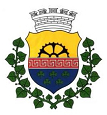   Velký Šenov				    Mírové nám. 342, 407 78 Velký Šenov									                   telefon: 412 391 381								                email: stavebni@velkysenov.czŽÁDOSTo vydání rozhodnutí pro povolení částečné nebo úplné uzavírky komunikaceNa základě § 24 zákona č. 13/1997 Sb., o pozemních komunikacích, ve znění pozdějších předpisů a § 39 odst. 2 vyhlášky 104/1997 Sb., kterou se provádí zákon o pozemních komunikacích.žádám (e)Městský úřad Velký Šenov odbor VaŽP,M – silniční správní úřad o rozhodnutí pro povolení částečné       úplnéuzavírky místní komunikaceŽadatel:fyzická osobaJméno a příjmení: ……………………………………………………………………………………………………….Adresa: ……………………………………………………………………………………………………………………….Datum narození: …………………………………………… Tel: …………………………………………………….právnická osobaObchodní jméno nebo název: ……………………………………………………………………………………Sídlo: …………………………………………………………………………………………………………………………..Adresa pro doručování (je-li odlišná od sídla): …………………………………………………………….IČO: …………………………………………………………………………………………………………………………….        Zástupce žadatele 1):        (název, přesná adresa – vyplňuje se pouze, pokud se nechá žadatel v řízení zastupovat a zmocněnec doloží           plnou moc podepsanou žadatelem)        ………………………………………………………………………………………………………………………………………..        Adresa: ……………………………………………………………………………………………………………………………        Odpovědná osoba: ……………………………………… Tel. …………………………………………………………..Důvod uzavírky: ………………………………………………………………………………………................................……………………………………………………………………………………………………………………………………………….v rámci stavby (akce): …………………………………………………………………………………………………………….pro kterou bylo vydáno stavební povolení č.j.: ……………………………………………………………………….vydané stavebním úřadem ……………………………………………………………………………………………………..Uzavírka bude provedena v úseku silnice:č. silnice v místě (staničení či místopis. průběh) termín od – do……………………     ……………………………………………………………………………………………………………………………………………      …………………………………………………………………………………………………………………....……………………      ……………………………………………………………………………………………………………………..Možnost přerušení uzavírky ve dnech pracovního volna, klidu: ANO NENávrh trasy objížďky: …………………………………………………………………………………………………………….……………………………………………………………………………………………………………………………………………….……………………………………………………………………………………………………………………………………………….Umístění zastávky linkové osobní dopravy (pokud si uzavírka vyžádá její dočasné přemístění):                        ……………………………………………………………………………………………………………………………K žádosti přikládám (e):Harmonogram prací v případě, že uzavírka bude delší než tři dny, obsahující množství a časový průběh jednotlivých prací.Stanovisko příslušného orgánu Policie ČR – OŘ, dopravní inspektorát Děčín.Stanovisko majetkového správce komunikace, která má být uzavřena, tj. Město Velký Šenov.Stanovisko správce komunikace, tj. Středisko BaMH města Velký Šenov.Stanovisko majetkových správců komunikací, po kterých má být vedena objížďka.Vyjádření správců sítí – plyn, vodovod, kanalizace, elektrika, telefon, apod.Souhlas dotčeného příslušného dopravního úřadu, pokud si uzavírka vyžádá dočasné přemístění zastávek linkové osobní dopravy.Stanovisko dotčených silničních správních úřadů, týká-li se uzavírka jejich územních obvodů.Výpis z obchodního rejstříku (postačí neověřená kopie) je-li žadatelem právnická osoba.Plnou moc (v případě zastupování žadatele).V …………………………………………………………   dne …………………………………………………				…………………………………………..				           Podpis a razítkoUpozornění:-    žádost předložte min. 3 týdny před požadovaným termínem uzavírky-     jsou-li důvodem uzavírky stavební práce, předkládá žádost jejich zhotovitel